Match the waste with the correct container.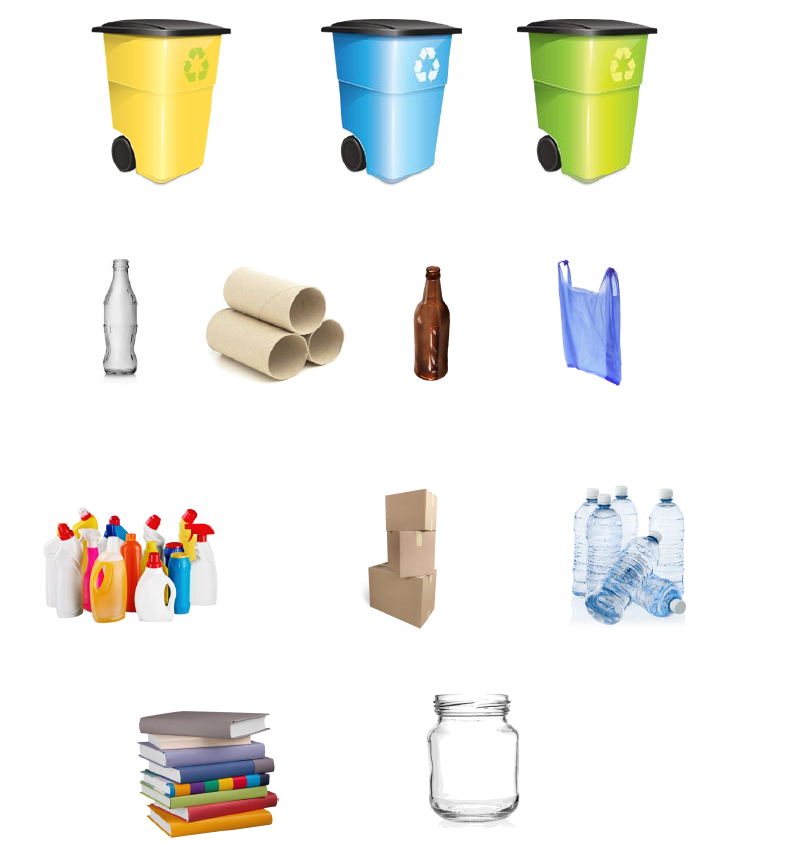 